Ministry of Government and Consumer Services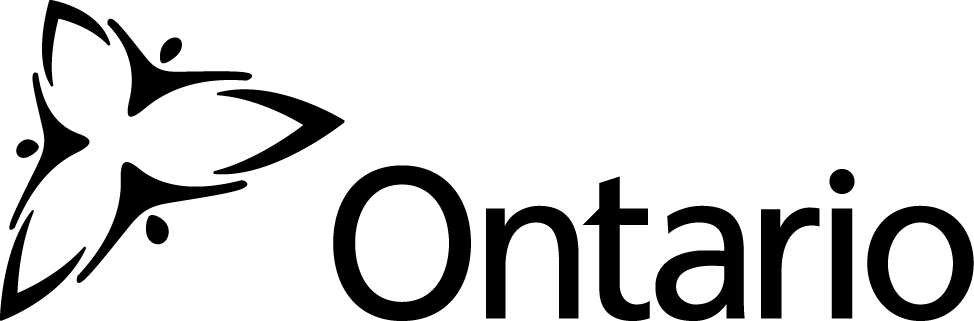    Back to Fillable Form     Print Form	Periodic Information Certificate Information for owners about the corporationIntroductionThis PDF form can be filled out electronically and then saved or printed. When filled out electronically, the form is dynamic – for example, text boxes will expand as you enter information, and checking certain boxes may cause items to appear or disappear as necessary. The blank form can also be printed in full, and then filled out in hard copy. If you are filling out the form in hard copy and you need more space, you may enclose additional sheets of paper with the form.Name of the condominium corporationThe address for service of the corporationThe condominium manager, management provider, or any other person responsible for management of the propertyNot applicableAdditional ways to deliver requests for records to the corporationThe corporation has a mailing address for receiving requests for records, in addition to the addresses for service identified aboveNot applicableThe corporation has an email address or other method of electronic communication for receiving requests for records, in addition to the addresses identified above:Not applicableInstruction for the person filling out this form: If a corporation keeps a record in electronic form, the board is required to pass a resolution setting out the method of electronic communication that a requester can agree to (in a request for records) as the record delivery method. If the corporation has passed such a resolution, the method of electronic communication is:Number of leased unitsThe corporation has received notice under s. 83 of the Condominium Act, 1998 that	unit(s) was/were leased during the current fiscal year.2.	Directors and officers of the corporationName	Position/Title	Address for Service	Email Address (optional)Director	Officeris a party to a legal action to which the corporation is a partywas a party to a legal action that has resulted in a an outstanding judgment against the corporation or the directorhas contributions to the common expenses that	‒are in arrears for 60 days or morehas not completed the prescribed training within the prescribed time under clause 29 (2) (e) of the ActTitleDirector	Officeris a party to a legal action to which the corporation is a partywas a party to a legal action that has resulted in a an outstanding judgment against the corporation or the directorhas contributions to the common expenses that	‒are in arrears for 60 days or morehas not completed the prescribed training within the prescribed time under clause 29 (2) (e) of the ActTitleDirector	Officeris a party to a legal action to which the corporation is a partywas a party to a legal action that has resulted in a an outstanding judgment against the corporation or the directorhas contributions to the common expenses that	‒are in arrears for 60 days or morehas not completed the prescribed training within the prescribed time under clause 29 (2) (e) of the ActTitleThe corporation has obtained and maintained all of the insurance required by the Condominium Act, 1998 or that is otherwise legally required, at all times during the current fiscal year.Yes	NoIf an owner causes damage to the condo property, the condo corporation may be required to add the cost of repairing the damage or the deductible limit of the corporation’s required insurance policy, whichever is less, to the owner’s common expenses, or the corporation may seek to recover the amount from the owner in another manner. This could be affected by a by-law the corporation may have passed under clause 56 (1)(i).The corporation’s deductibles for each required insurance policy are: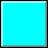 The Corporation has obtained and maintained the insurance policy described in section 39 of the Condominium Act, 1998Yes	NoIf no, an explanation may be provided hereThe Corporation has obtained and maintained the insurance policy described in section 99 of the Condominium Act, 1998Yes	NoIf no, an explanation may be provided hereThe Corporation has obtained and maintained the insurance policy described in section 102 of the Condominium Act, 1998Yes	NoIf no, an explanation may be provided hereThe corporation has or had a legal obligation to maintain insurance, aside from the insurance described in section 39, 99, and 102, at any time during the fiscal yearYes	NoIf no, an explanation may be provided hereInformation about the "standard unit"The standard unit is described in a by-law made under s. 56 (1) (h) of the Condominium Act, 1998The standard unit is not described in a bylaw made under s. 56 (1) (h) of the Condominium Act, 1998If the standard unit is not described under s. 56 (1) (h) of the Condominium Act, 1998 the corporation may have a schedule, referred to in s. 43(5)(h) of the Condominium Act, 1998 setting out what constitutes a standard unitA certificate or memorandum of insurance for each of the corporation’s current insurance policies is enclosed with this information certificate.If no certificate or memorandum of insurance for each of the corporation’s current insurance policies is enclosed, then an explanation may be provided hereBudgetThe budget of the corporation for the current fiscal is accurate and may result in: a surplus of:a deficit of:neither a surplus nor a deficitReserve FundThe balance of the reserve fund at the beginning of the current fiscal year was:In accordance with the budget of the Corporation for the current fiscal year, the annual contribution to be made to the reserve fund in the current fiscal year is:The anticipated expenditures to be made from the reserve fund in the current fiscal year, in accordance with the corporation’s budget, amount to:The current plans, if any, to increase the reserve fund under a plan proposed by the board under subsection 94(8) of theCondominium Act, 1998 for future funding of the reserve fund areThe corporation has an outstanding claim for payment out of the guarantee fund under the Ontario New Home Warranties Plan Act:The corporation is currently a party to a legal action: Yes	NoIf Yes, ▼An insurer under an insurance policy of the corporation: (Please select one that applies)has informed the corporation that the damages, compensation or costs (or any portion thereof) claimed against the corporation is covered by the policy;The amount of the coverage according to the information provided by the insurer is(please provide the amount of coverage for each claim against the corporation in this legal action)has informed the corporation that the damages, compensation or costs (or any portion thereof) claimed against the corporation is not covered by the policy;has not provided information to the corporation whether or not any portion of the damages, compensation or costs claimed against the corporation is covered;If number 3 is selected, an explanation may be provided hereThe corporation has made a claim under an insurance policy in respect of the damages, compensation or costs claimed against the corporation:An insurer has informed the corporation whether any portion of the legal costs or expenses incurred by the corporation in connection with this legal action are covered by an insurance policy:Yes	NoYes	No► The amount of the coverage according to the information provided by the insurer is (please provide the amount of coverage for each claim against the corporation in this legal action)Do Not KnowThe corporation has made a claim under an insurance policy in respect of any portion of the legal costs or expenses incurred by the corporation in connection with this legal action:Yes	NoAn insurer under an insurance policy of the corporation: (Please select one that applies)has informed the corporation that the damages, compensation or costs (or any portion thereof) claimed against the corporation is covered by the policy;The amount of the coverage according to the information provided by the insurer is(please provide the amount of coverage for each claim against the corporation in this legal action)has informed the corporation that the damages, compensation or costs (or any portion thereof) claimed against the corporation is not covered by the policy;has not provided information to the corporation whether or not any portion of the damages, compensation or costs claimed against the corporation is covered;If number 3 is selected, an explanation may be provided hereThe corporation has made a claim under an insurance policy in respect of the damages, compensation or costs claimed against the corporation:An insurer has informed the corporation whether any portion of the legal costs or expenses incurred by the corporation in connection with this legal action are covered by an insurance policy:Yes	NoYes	No► The amount of the coverage according to the information provided by the insurer is (please provide the amount of coverage for each claim against the corporation in this legal action)Do Not KnowThe corporation has made a claim under an insurance policy in respect of any portion of the legal costs or expenses incurred by the corporation in connection with this legal action:Yes	NoAn insurer under an insurance policy of the corporation: (Please select one that applies)has informed the corporation that the damages, compensation or costs (or any portion thereof) claimed against the corporation is covered by the policy;The amount of the coverage according to the information provided by the insurer is(please provide the amount of coverage for each claim against the corporation in this legal action)has informed the corporation that the damages, compensation or costs (or any portion thereof) claimed against the corporation is not covered by the policy;has not provided information to the corporation whether or not any portion of the damages, compensation or costs claimed against the corporation is covered;If number 3 is selected, an explanation may be provided hereThe corporation has made a claim under an insurance policy in respect of the damages, compensation or costs claimed against the corporation:An insurer has informed the corporation whether any portion of the legal costs or expenses incurred by the corporation in connection with this legal action are covered by an insurance policy:Yes	NoYes	No► The amount of the coverage according to the information provided by the insurer is (please provide the amount of coverage for each claim against the corporation in this legal action)Do Not KnowThe corporation has made a claim under an insurance policy in respect of any portion of the legal costs or expenses incurred by the corporation in connection with this legal action:Yes	NoStyle of Cause or Case name	Status	‒There are damages, compensation or costs claimed by the corporation in this legal action:	Yes	NoAn insurer under an insurance policy of the corporation: (Please select one that applies)has informed the corporation that the damages, compensation or costs (or any portion thereof) claimed against the corporation is covered by the policy;The amount of the coverage according to the information provided by the insurer is(please provide the amount of coverage for each claim against the corporation in this legal action)has informed the corporation that the damages, compensation or costs (or any portion thereof) claimed against the corporation is not covered by the policy;has not provided information to the corporation whether or not any portion of the damages, compensation or costs claimed against the corporation is covered;If number 3 is selected, an explanation may be provided hereThe corporation has made a claim under an insurance policy in respect of the damages, compensation or costs claimed against the corporation:An insurer has informed the corporation whether any portion of the legal costs or expenses incurred by the corporation in connection with this legal action are covered by an insurance policy:Yes	NoYes	No► The amount of the coverage according to the information provided by the insurer is (please provide the amount of coverage for each claim against the corporation in this legal action)Do Not KnowThe corporation has made a claim under an insurance policy in respect of any portion of the legal costs or expenses incurred by the corporation in connection with this legal action:Yes	NoAn insurer under an insurance policy of the corporation: (Please select one that applies)has informed the corporation that the damages, compensation or costs (or any portion thereof) claimed against the corporation is covered by the policy;The amount of the coverage according to the information provided by the insurer is(please provide the amount of coverage for each claim against the corporation in this legal action)has informed the corporation that the damages, compensation or costs (or any portion thereof) claimed against the corporation is not covered by the policy;has not provided information to the corporation whether or not any portion of the damages, compensation or costs claimed against the corporation is covered;If number 3 is selected, an explanation may be provided hereThe corporation has made a claim under an insurance policy in respect of the damages, compensation or costs claimed against the corporation:An insurer has informed the corporation whether any portion of the legal costs or expenses incurred by the corporation in connection with this legal action are covered by an insurance policy:Yes	NoYes	No► The amount of the coverage according to the information provided by the insurer is (please provide the amount of coverage for each claim against the corporation in this legal action)Do Not KnowThe corporation has made a claim under an insurance policy in respect of any portion of the legal costs or expenses incurred by the corporation in connection with this legal action:Yes	NoThe corporation currently has outstanding judgments against it:If there are outstanding judgments, an explanation may be provided hereThe judgement requires the corporation to pay damages, compensation or costs:Yes	► Total amount of damages, compensation or costs is	Do Not KnowAn insurer under an insurance policy of the corporation: (please select on that applies)has informed the corporation that the damages, compensation or costs (or any portion thereof) claimed against the corporation is covered by the policy;The amount of the coverage according to the information provided by the insurer is(please provide the amount of coverage for each claim against the corporation in the outstanding judgment)has informed the corporation that the damages, compensation or costs (or any portion thereof) claimed against the corporation is not covered by the policy;has not provided information to the corporation whether or not any portion of the damages, compensation or costs claimed against the corporation is covered;If number 3 is selected, an explanation may be provided hereThe corporation has made a claim under an insurance policy in respect of the damages, compensation or costs claimed against the corporation:Yes	NoIf no, provide a brief statement describing the failure to complyIf there are outstanding judgments, an explanation may be provided hereThe judgement requires the corporation to pay damages, compensation or costs:Yes	► Total amount of damages, compensation or costs is	Do Not KnowAn insurer under an insurance policy of the corporation: (please select on that applies)has informed the corporation that the damages, compensation or costs (or any portion thereof) claimed against the corporation is covered by the policy;The amount of the coverage according to the information provided by the insurer is(please provide the amount of coverage for each claim against the corporation in the outstanding judgment)has informed the corporation that the damages, compensation or costs (or any portion thereof) claimed against the corporation is not covered by the policy;has not provided information to the corporation whether or not any portion of the damages, compensation or costs claimed against the corporation is covered;If number 3 is selected, an explanation may be provided hereThe corporation has made a claim under an insurance policy in respect of the damages, compensation or costs claimed against the corporation:Yes	NoIf no, provide a brief statement describing the failure to complyIf there are outstanding judgments, an explanation may be provided hereThe judgement requires the corporation to pay damages, compensation or costs:Yes	► Total amount of damages, compensation or costs is	Do Not KnowAn insurer under an insurance policy of the corporation: (please select on that applies)has informed the corporation that the damages, compensation or costs (or any portion thereof) claimed against the corporation is covered by the policy;The amount of the coverage according to the information provided by the insurer is(please provide the amount of coverage for each claim against the corporation in the outstanding judgment)has informed the corporation that the damages, compensation or costs (or any portion thereof) claimed against the corporation is not covered by the policy;has not provided information to the corporation whether or not any portion of the damages, compensation or costs claimed against the corporation is covered;If number 3 is selected, an explanation may be provided hereThe corporation has made a claim under an insurance policy in respect of the damages, compensation or costs claimed against the corporation:Yes	NoIf no, provide a brief statement describing the failure to complyIf there are outstanding judgments, an explanation may be provided hereThe judgement requires the corporation to pay damages, compensation or costs:Yes	► Total amount of damages, compensation or costs is	Do Not KnowAn insurer under an insurance policy of the corporation: (please select on that applies)has informed the corporation that the damages, compensation or costs (or any portion thereof) claimed against the corporation is covered by the policy;The amount of the coverage according to the information provided by the insurer is(please provide the amount of coverage for each claim against the corporation in the outstanding judgment)has informed the corporation that the damages, compensation or costs (or any portion thereof) claimed against the corporation is not covered by the policy;has not provided information to the corporation whether or not any portion of the damages, compensation or costs claimed against the corporation is covered;If number 3 is selected, an explanation may be provided hereThe corporation has made a claim under an insurance policy in respect of the damages, compensation or costs claimed against the corporation:Yes	NoIf no, provide a brief statement describing the failure to complyIf there are outstanding judgments, an explanation may be provided hereThe judgement requires the corporation to pay damages, compensation or costs:Yes	► Total amount of damages, compensation or costs is	Do Not KnowAn insurer under an insurance policy of the corporation: (please select on that applies)has informed the corporation that the damages, compensation or costs (or any portion thereof) claimed against the corporation is covered by the policy;The amount of the coverage according to the information provided by the insurer is(please provide the amount of coverage for each claim against the corporation in the outstanding judgment)has informed the corporation that the damages, compensation or costs (or any portion thereof) claimed against the corporation is not covered by the policy;has not provided information to the corporation whether or not any portion of the damages, compensation or costs claimed against the corporation is covered;If number 3 is selected, an explanation may be provided hereThe corporation has made a claim under an insurance policy in respect of the damages, compensation or costs claimed against the corporation:Yes	NoIf no, provide a brief statement describing the failure to complyCopies of statements and information provided to the board during the current fiscal year under section 11.10 of O. Reg. 48/01 under the Condominium Act, 1998 are enclosed with this information certificateThe corporation has complied with all returns obligations, if any, under Part II.I of the Condominium Act, 1998 during the current fiscal year:Yes	NoIf no, provide a brief statement describing the failure to complyThe corporation complied with its assessment fee obligations, if any, under s. 1.30 (6) of the Condominium Act, 1998 during the current fiscal year:Yes	NoIf no, provide a brief statement describing the failure to complyA copy of any compliance order made by a Registrar directing the corporation, or a director or officer of the corporation, tocomply with subsection 1.30(6), any provision of Part II.1 or subsection 132 (9) of the Condominium Act, 1998, is enclosed with this certificate, unless the corporation, director or officer of the corporation, has taken the required steps for a hearing by the License Appeal Tribunal in respect of the compliance order, under section 134.1 of the Condominium Act, 1998.Yes	Not applicableA by-law of the corporation requires additional information to be included with this certificate. The additional information required by the by-law is included below, or is enclosed with this certificate as a separate document.Note for common elements condominium corporations: If your corporation is a common elements condominiumcorporation, all references in this form to “unit(s)” should be read as references to “common interest(s) in the corporation,” and all references to “unit owner(s)” should be read as references to “the owner(s) of a common interest in the corporation”.Unit NumberStreet NumberStreet NameStreet NamePO BoxCity/TownCity/TownCity/TownProvincePostal CodeUnit NumberStreet NumberStreet NameStreet NamePO BoxCity/TownCity/TownCity/TownProvincePostal CodePolicyDeductible AmountMaximum amount that could be added to an owner’s common expenses unders. 105 (2) of the Condominium Act, 1998 or as a result of a by-law passedunder s. 56 (1) (i) of the Act.i.ii.iii.iv.v.Description of expenditureAmounti.ii.iii.iv.v.1.Style of Cause or Case name	StatusThere are damages, compensation or costs claimed by the corporation in this legal action:► Total amount claimed by the corporation is	Do Not KnowYesNoThere are damages, compensation or costs claimed against the corporation in this legal action:► Total amount claimed against the corporation is	Do Not KnowYesNo2.Style of Cause or Case name	StatusThere are damages, compensation or costs claimed by the corporation in this legal action:► Total amount claimed by the corporation is	Do Not KnowYesNoThere are damages, compensation or costs claimed against the corporation in this legal action:► Total amount claimed against the corporation is	Do Not KnowYesNo3.Style of Cause or Case name	StatusThere are damages, compensation or costs claimed by the corporation in this legal action:► Total amount claimed by the corporation is	Do Not KnowYesNoThere are damages, compensation or costs claimed against the corporation in this legal action:► Total amount claimed against the corporation is	Do Not KnowYesNo5.Style of Cause or Case name	StatusThere are damages, compensation or costs claimed by the corporation in this legal action:► Total amount claimed by the corporation is	Do Not KnowYesNoThere are damages, compensation or costs claimed against the corporation in this legal action:► Total amount claimed against the corporation is	Do Not KnowYesNo